Начало посещения детского сада для ребёнка любого возраста – сложный стрессовый период, в котором происходит изменение привычных форм жизни: Отделение от привычного окружения в виде мамы и папы; Игра в новой роли и понимание своей самостоятельности;Появление в жизни «других» взрослых (воспитатель, помощник воспитателя, специалисты детского сада);Поступление ребенка в новый коллектив;Дисциплинарные требования, отличающие от домашних;Незнакомое помещение детского сада. Условиями успешной адаптации ребёнка являются: Подготовка ребёнка к началу посещения ДОУ в семье до поступления в детский сад; Согласованность действий родителей и воспитателей;Единство подходов к детям в семье и дошкольном учреждении. 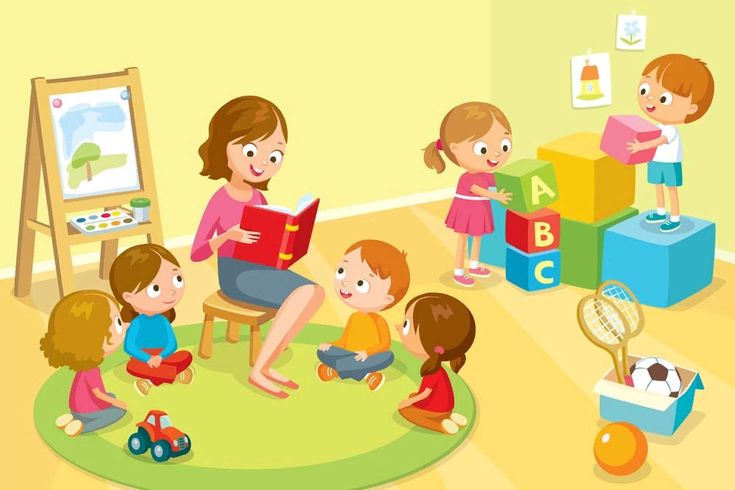 Мероприятия по подготовке ребёнка к посещению детского сада: Максимальное приближайте режим дня ребёнка в семье к распорядку дня в детском саду;  Беседуйте с ребёнком о том, как много интересных занятий, игр и праздников в детском саду; Совместно с ребёнком наблюдайте за прогулками детей в детском саду; Создавайте с ребёнком сюжетные игры в детский сад, начиная от бытовых процессов (кормление, одевание, сон), до игр и образовательной деятельности; Предоставляйте ребёнку в этот период больше самостоятельности, возможность побыть какое-то время без родителей (например, с бабушкой или дедушкой).    Рекомендации родителям: Старайтесь не нервничать, не показывайте свою тревогу по поводу адаптации ребёнка к ДОУ; нужно вести себя так, чтоб ребёнок почувствовал гордость родителей за него;Первые несколько дней приводите ребёнка не на весь день, а лишь на несколько часов, сначала в присутствии мамы (так чтоб она была рядом, но не занималась ребёнком); не изменяйте резко привычный уклад жизни ребёнка, оставляя его в ДОУ сразу на 10 часов; приводить ребёнка в сад первое время кому-то одному из близких; разрешите малышу брать в детский            сад любимые игрушки, предметы; эмоционально поддерживайте ребёнка: уделяйте ему больше своего времени и внимания.	 	 Наличие у детей навыков, облегчающих адаптационный период: Одеваться и раздеваться с помощью взрослого, обуваться и разуваться с помощью взрослых в застегивании пуговиц и завязывании шнурков;Складывать свою одежду;Знать назначение предметов и их местонахождение;Выполнять поручения из 2 - 3 действий;Уметь мыть руки с мылом, умываться, вытираться полотенцем;Уметь пользоваться носовым платком;Регулировать свои физиологические потребности; Самостоятельно есть ложкой и пить из чашки;Не мешать за столом другим; Говорить слова благодарности, здороваться, прощаться;ПАМЯТКА ПО АДАПТАЦИИ РЕБЁНКА К ДЕТСКОМУ САДУВыполнил: Пальчиков Н.Н.Отделение: Сестринское делоГруппа: 310-1Симптомы трудной адаптации: нарушение эмоционального состояния ребёнка (напряжённость, беспокойство или заторможенность), беспричинный плач,  стремление к эмоциональному контакту со взрослыми или, наоборот, отстранение от общения, 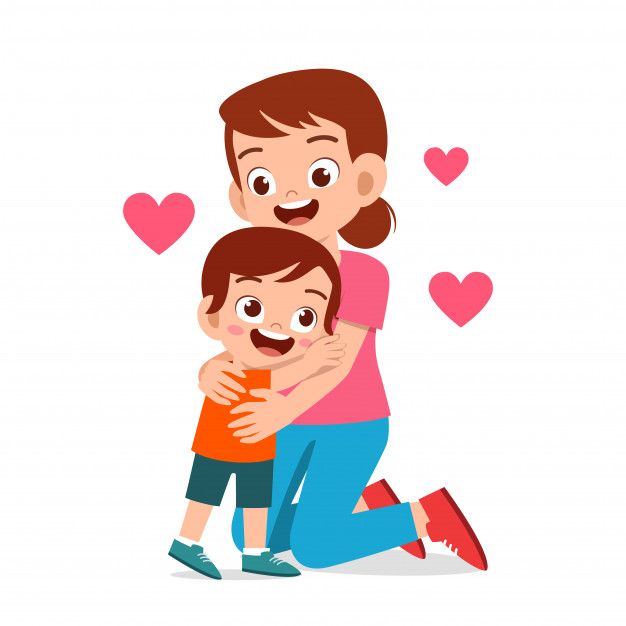 Наличие у детей навыков, облегчающих адаптационный период: одеваться и раздеваться с небольшой помощью взрослого, обуваться и разуваться с помощью взрослых в застегивании пуговиц и завязывании шнурков, складывать свою одежду, ПАМЯТКА ДЛЯ РОДИТЕЛЕЙ по адаптации ребёнка к детскому саду 